NEWBERRY COUNTY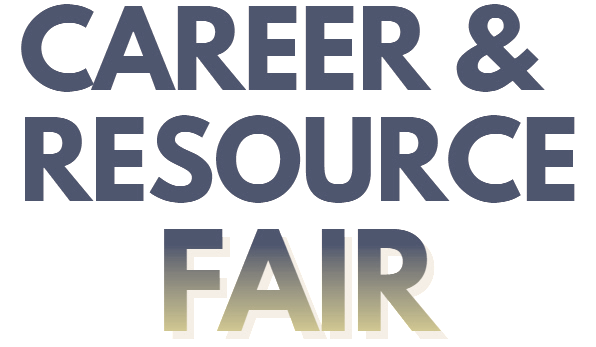 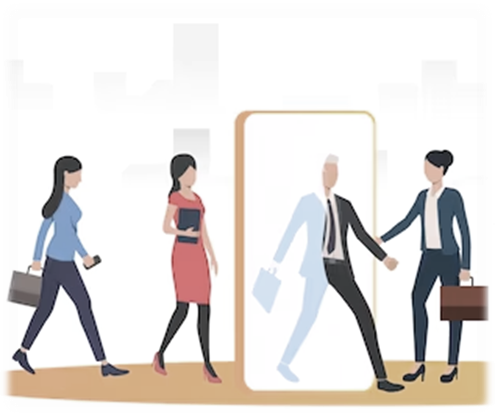 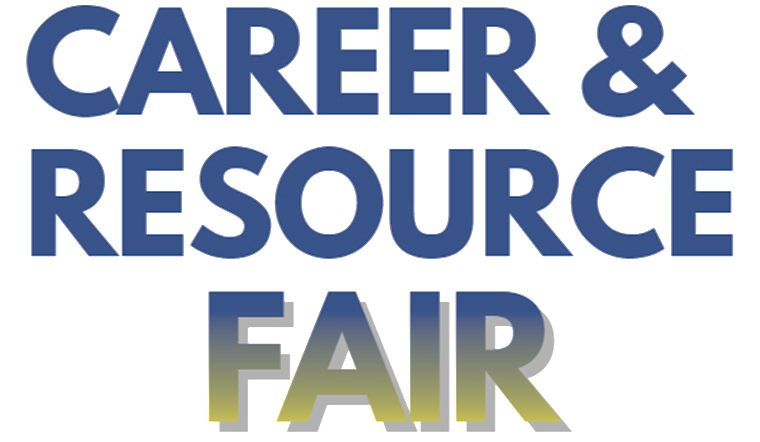       WHEN: 			June 14, 20232 PM-5 PMLOCATION: 	Piedmont Technical College                       		1922 Wilson Rd Newberry, SC 29108CONTACT:		(864) 923-9946  	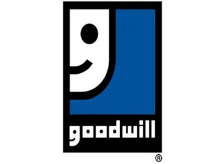 SPONSORED BY: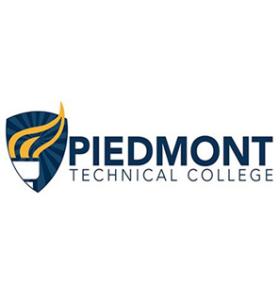 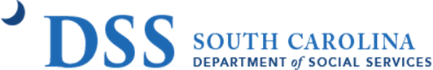 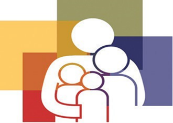 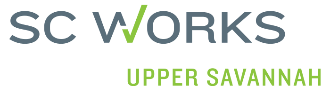 